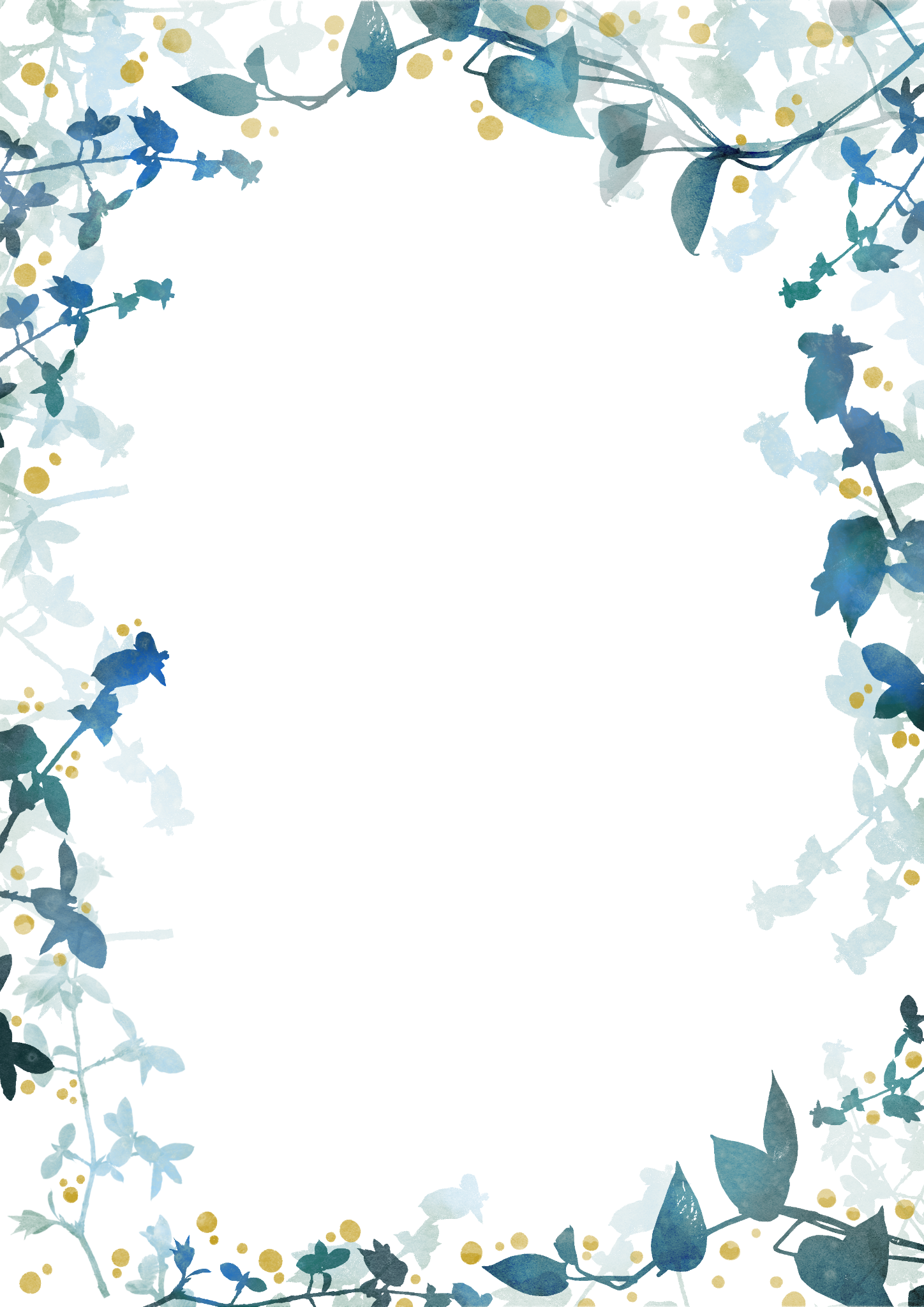 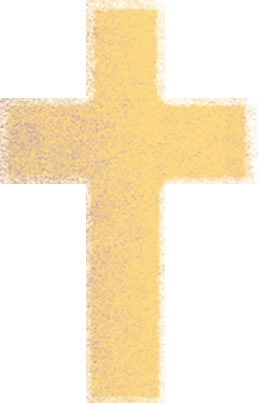 Estás invitado alBautizode nuestro hijo[Nombre del Bebé][Fecha y hora][Ubicación]Confirma tu asistencia al[número de teléfono]